Project No. PGI02042Steering Committee MeetingVenue: Kaunas Science and Technology Park Address: K. Baršausko g. 59 (B corpus – black building), Kaunas / Conference room No.3 (II floor) AGENDA4th December, 2019 (Wednesday) Steering Committee Meeting for FFWD EUROPE partners  Project No. PGI02042Steering Committee MeetingVenue: Kaunas Science and Technology Park Address: K. Baršausko g. 59 (B corpus – black building), Kaunas / Conference room No.3 (II floor) AGENDA5th December, 2019 (Thursday) Steering Committee Meeting for FFWD EUROPE Stakeholders and partners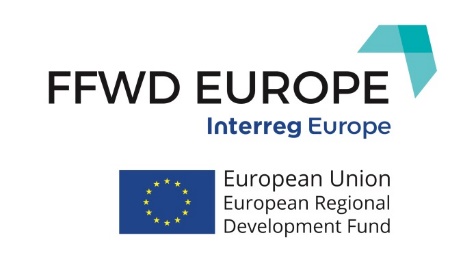 14:00Welcome coffee14:00 – 15:00Financing Overview of partner’s expenditures and budget for PR5 & PR6 Overview of the budget for phase 1Joint Progress Report 6Next deadlines and any other business15:00 – 16:45ManagementOverview of the semesterStakeholder meetingsCommunication activities Management of the project for phase 2Action Plans & Feedback from the JS16:45 – 17:00 Any other businesses and wrap up19:00Beer degustation and partnership dinner at Volfas Engelman Studio: Kaunakiemio st. 2 LT-44354 KaunasMore: https://volfasengelman.lt/en/about-studio/ 09:45 – 10:00 Morning coffee10:00 – 13:00AP presentations by all partners  (Stakeholders and FFWD EUROPE partners) 13:00 – 14:00 Lunch 14:00 – 15:00Study visit in SANTAKA valley15:00 – 16:00Coffee break Questions / answers16:00 – 18:00FFWD EUROPE Conference: Global Startup Ecosystem: Collaborate or Compete?(Stakeholders and FFWD EUROPE partners) 